Θέμα 1οΕξετάστε αν οι παραπάνω κώδικες μπορούν να αποκωδικοποιηθούν με μοναδικό τρόπο:Α)  Β)  Θέμα 2οΓια τον ακόλουθο δυαδικό κώδικα, έστω Ν(k) το πλήθος των μηνυμάτων που μπορούν να κατασκευαστούν χρησιμοποιώντας ακριβώς k κωδικές λέξεις. Πχ Ν(1) = 1, ήτοι Χ1, Ν(2) = 3, ήτοι Χ1Χ1, Χ2, Χ3, Ν(3) = 5, ήτοι Χ1Χ1Χ1, Χ1Χ2, Χ1Χ3, Χ2Χ1, Χ3Χ1Βρείτε μία γενική έκφραση για το Ν(k).Θέμα 3ο Να αναζητηθούν πληροφορίες για το πρωτόκολλο ΜΑC LEACH. Συγκεκριμένα απαντήστε στα ακόλουθα ερωτήματα: Α) Πώς το πρωτόκολλο LEACH επιλέγει αν ένας κόμβος θα ηγείται μίας ομάδας (cluster), δηλαδή θα είναι o cluster head?B) Ποια είναι τα πλεονεκτήματα και τα μειονεκτήματα της χρήσης της τεχνικής ΤDMA σε έναν cluster?Θέμα 4ο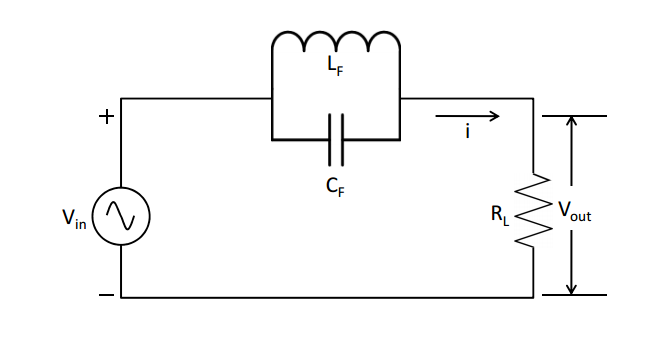 To κύκλωμα του σχήματος χρησιμοποιείται από έναν μετατροπέα DC-DC. Σε ποιά συχνότητα η πτώση τάσης στο φορτίο RL είναι μέγιστη;X1010X20001X30110X41100X500011X600110X711110X8101011X1αβγX2αβγδX3εX4δβαX5βαγεX6γεαγX7γεαβX8εαβδΧ10Χ2 10Χ311